6.05.22г. В целях реализации программы «Патриотическое воспитание учащихся» и в рамках реализации плана празднования 77-й годовщины Победы в Великой Отечественной Войне в кабинете технологии,  учителя технологии  Азизов А.Г. и Саидова М.К.  провели  выставку декоративно – прикладного искусства с приглашением ветерана войны в Афганистане Абасова Г.А..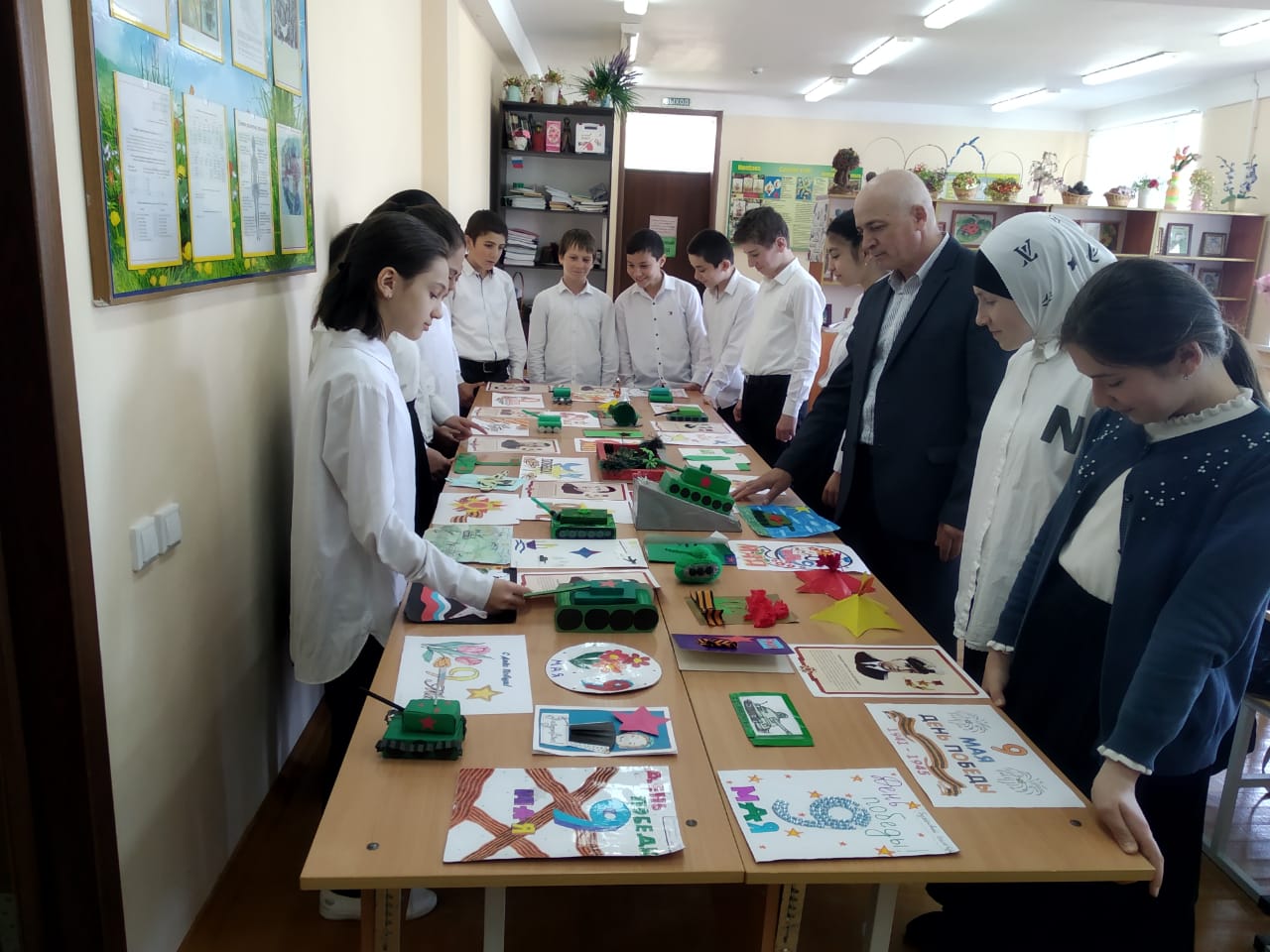 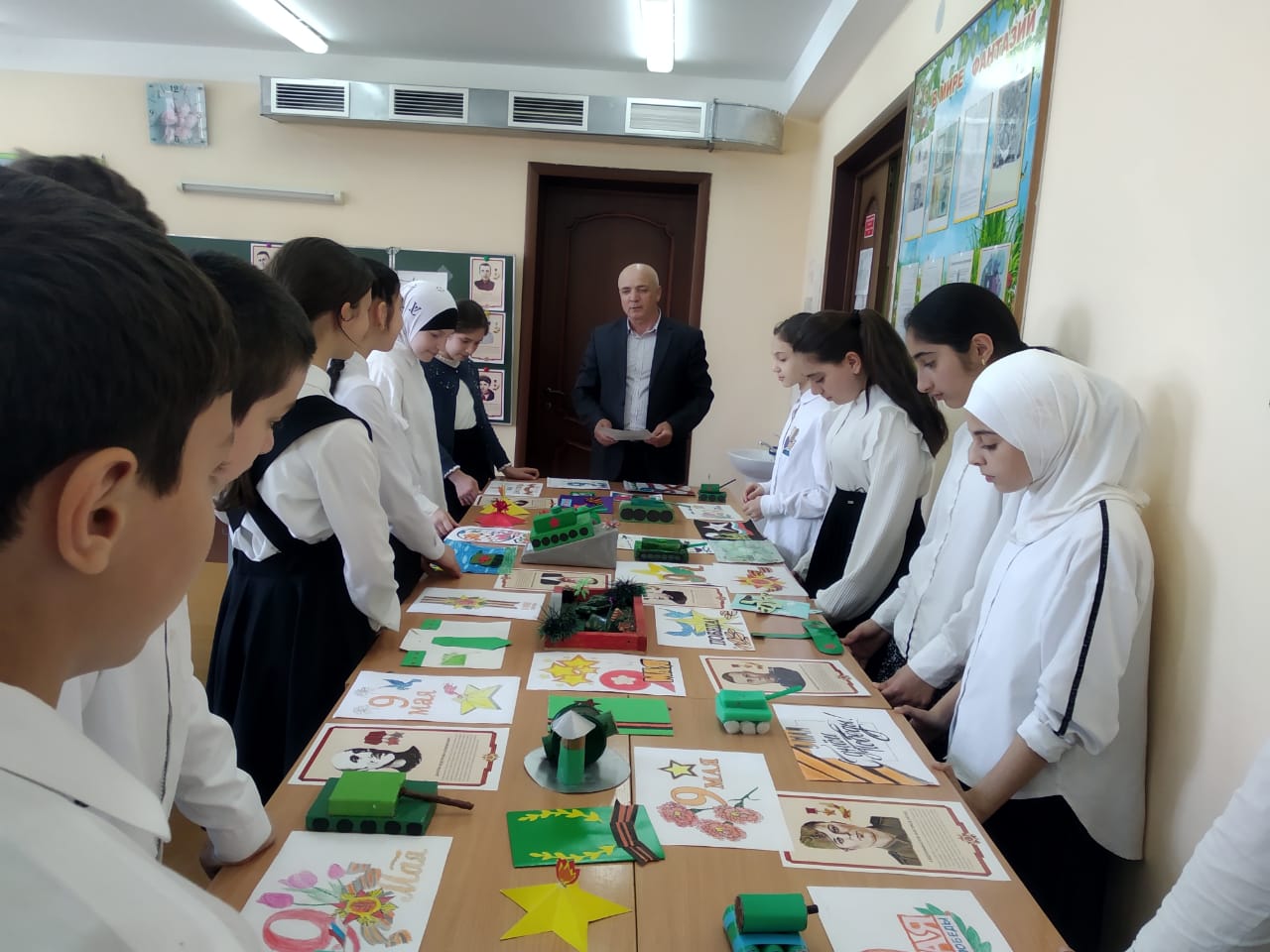 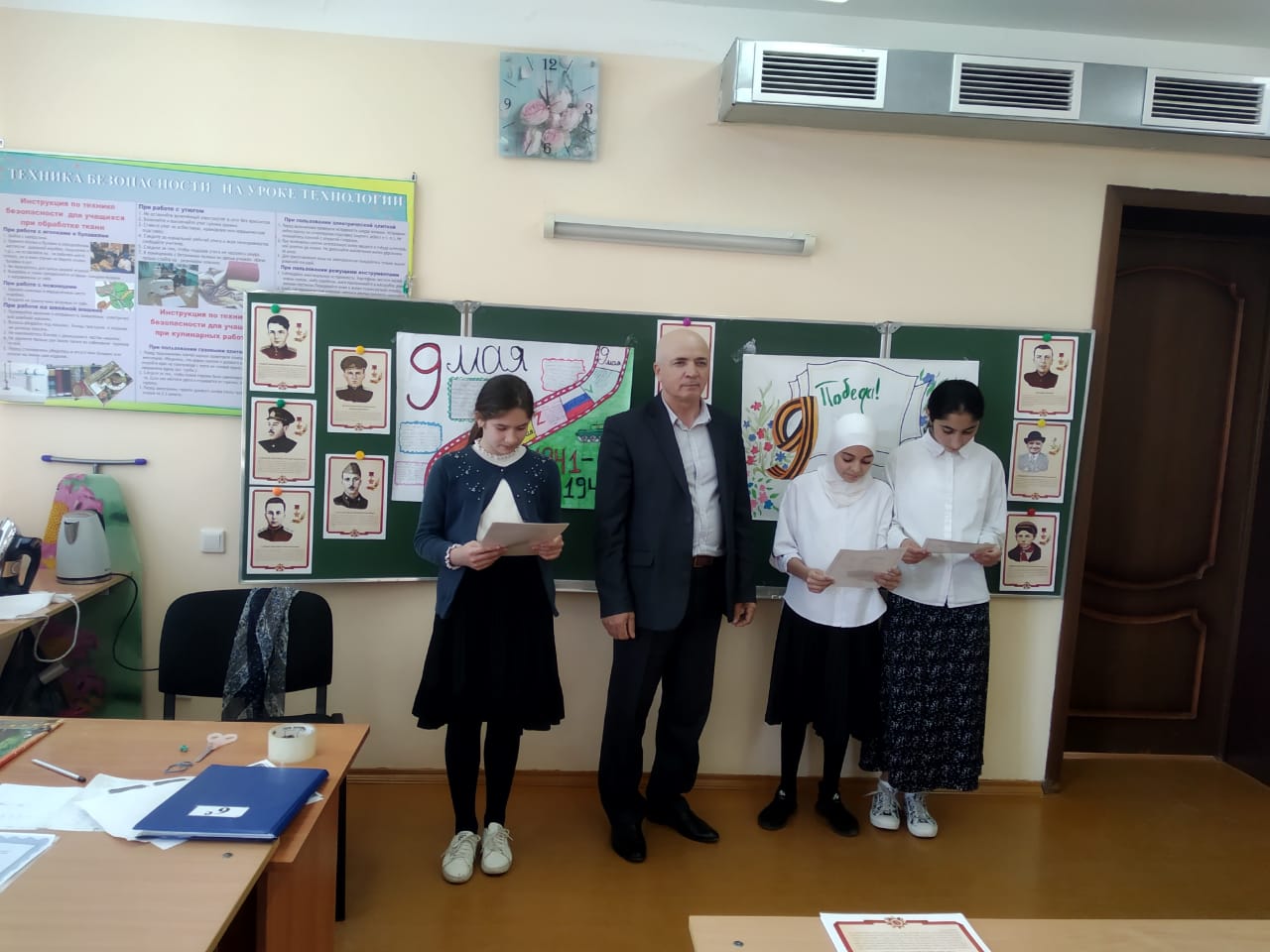 